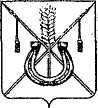 АДМИНИСТРАЦИЯ КОРЕНОВСКОГО ГОРОДСКОГО ПОСЕЛЕНИЯКОРЕНОВСКОГО РАЙОНАПОСТАНОВЛЕНИЕот 28.12.2023   		                                                  			  № 1784г. КореновскО порядке оповещения и информирования населения Кореновского  городского поселения Кореновского района об опасностях, возникающих при военных конфликтах или вследствие этих конфликтов, угрозе возникновения или возникновении чрезвычайных ситуаций природного и техногенного характераВ соответствии с Федеральным законом от 12 февраля 1998 года                      № 28-ФЗ «О гражданской обороне», Федеральным законом от 21 декабря                    1994 года № 68-ФЗ «О защите населения и территорий от чрезвычайных ситуаций природного и техногенного характера», Федеральным законом                         от 6 октября 2003 года № 131-ФЗ «Об общих принципах организации местного самоуправления в Российской Федерации», постановлением Правительства Российской Федерации от 30 декабря 2003 года № 794 «О единой государственной системе предупреждения и ликвидации чрезвычайных ситуаций», приказом МЧС России и Министерства цифрового развития, связи и массовых коммуникаций РФ от 31 июля 2020 года № 578/365 «Об утверждении Положения о системах оповещения населения, постановлением главы администрации Краснодарского кая  от 21 декабря 1998 года № 724 «О системе оповещения и информирования населения об угрозе возникновения чрезвычайных ситуаций», в целях обеспечения своевременного доведения информации и сигналов оповещения до органов управления, сил и средств гражданской обороны единой государственной системы предупреждения и ликвидации чрезвычайных ситуаций и населения об опасностях, возникающих при ведении военных действий или вследствие этих действий, а также угрозе возникновения или возникновении чрезвычайных ситуаций природного и техногенного характера на территории Кореновского городского поселения Кореновского района, администрация Кореновского городского поселения Кореновского района п о с т о н а в л я е т:1. Утвердить:1.1. Положение о порядке оповещения и информирования населения Кореновского городского поселения Кореновского района об опасностях, возникающих при военных конфликтах или вследствие этих конфликтов, угрозе возникновения или возникновении чрезвычайных ситуаций природного и техногенного характера (приложение № 1).1.2. Перечень сигналов оповещения и порядок действий по ним (приложение № 2).1.3. Типовой перечень рекомендаций, выдаваемых населению при угрозе возникновения чрезвычайных ситуаций (приложение № 3).1.4. Тексты речевых сообщений по оповещению населения Кореновского городского поселения при угрозе или возникновении чрезвычайных ситуаций (приложение № 4).2. Отделу ГО, ЧС и административно-санитарной работе города администрации Кореновского городского поселения Кореновского района (Слепокурова):2.1. Организовывать и контролировать подготовку населения и органов управления Кореновского городского поселения Кореновского района действиям по сигналам оповещения.2.2. Создавать и поддерживать в готовности к использованию запасы мобильных (перевозимых и переносных) технических средств оповещения населения.2.3. Участвовать в рамках своей компетенции в проведении проверок работоспособности муниципального сегмента системы оповещения Кореновского городского поселения Кореновского района, организовать и обеспечить проведение проверок готовности местных систем оповещения.2.4. Осуществлять методическую помощь в создании (реконструкции) локальных систем оповещения населения в районах размещения на территории Кореновского городского поселения Кореновского района потенциально опасных объектов.3. Рекомендовать руководителям организаций, осуществляющих свою деятельность на территории Кореновского городского поселения Кореновского района, в которых в соответствии с действующим законодательством Российской Федерации должны создаваться локальные системы оповещения и информирования:3.1. Создавать и поддерживать в состоянии постоянной готовности к использованию локальные системы оповещения и информирования населения об опасностях, возникающих при военных конфликтах или вследствие этих конфликтов, а также при чрезвычайных ситуациях природного и техногенного характера в порядке, установленном законодательством Российской Федерации.3.2. Обеспечить поддержание в постоянной готовности к действию каналы связи и систем передачи об опасностях, возникающих при военных конфликтах или вследствие этих конфликтов, а также при чрезвычайных ситуациях природного и техногенного характера.3.3. Предоставлять в установленном порядке информацию в области гражданской обороны и защиты населения и территорий от чрезвычайных ситуаций природного и техногенного характера в отдел ГО, ЧС и административно-санитарной работе города администрации Кореновского городского поселения Кореновского района.3.4. Оперативно и достоверно оповещать сотрудников и население, проживающее в зоне действия локальной системы оповещения, об опасностях, возникающих при военных конфликтах или вследствие этих конфликтов, угрозе возникновения или о возникновении чрезвычайных ситуаций природного и техногенного характера, информировать о приемах и способах защиты от них.3.5. Организовать подготовку дежурно-диспетчерских служб и технического персонала объектов вещания к оповещению и информированию населения.3.6. Не допускать случаев несанкционированного запуска систем оповещения и информирования населения на территории объектов.3.7. Планировать и проводить занятия с должностными лицами, ответственными за оповещение, населением населенных пунктов по порядку действия населения при получении сигнала "Внимание! Всем!".4. Рекомендовать организациям связи, операторам связи и организациям телерадиовещания, осуществляющим свою деятельность на территории Кореновского городского поселения Кореновского района:4.1. Обеспечивать техническую готовность аппаратуры оповещения, средств связи, каналов связи и средств телерадиовещания, используемых в системах оповещения.4.2. Обеспечивать готовность студий и технических средств связи к передаче сигналов оповещения и речевой информации.4.3. Рассмотреть возможность создания энергонезависимых баз, обеспечивающих гарантированное энергопитание основных элементов системы оповещения.4.4. Проводить эксплуатационно-техническое обслуживание технических средств оповещения в соответствии с законодательством Российской Федерации.  5. Признать утратившим силу постановление администрации Кореновского городского поселения Кореновского района от 2 марта                2019 года № 288 «О порядке оповещения и информирования населения об угрозе возникновения или возникновении чрезвычайных ситуаций природного и техногенного характера и об опасностях, возникающих при ведении военных действий или вследствие этих действий на территории Кореновского городского поселения Кореновского района».6. Общему отделу администрации Кореновского городского поселения Кореновского района (Козыренко) официально опубликовать настоящее постановление и обеспечить его размещение на официальном сайте администрации Кореновского городского поселения Кореновского района в информационно-телекоммуникационной сети «Интернет».7. Контроль за выполнением настоящего постановления возложить на заместителя главы Кореновского городского поселения Кореновского                     района, начальника отдела ГО, ЧС и административно-санитарной работе города Я.Е. Слепокурову.8. Постановление вступает в силу со дня его официального опубликования.ГлаваКореновского городского поселенияКореновского района							          М.О. ШутылевПОЛОЖЕНИЕ
о порядке оповещения и информирования населения Кореновского городского поселения об опасностях, возникающих при военных конфликтах или вследствие этих конфликтов, угрозе возникновения или возникновении чрезвычайных ситуаций природного и техногенного характера1. Настоящее Положение об организации оповещения и информирования населения Кореновского городского поселения Кореновского района об угрозе возникновения или о возникновении чрезвычайных ситуаций (далее - ЧС) природного и техногенного характера и об опасностях, возникающих при  ведении военных действий или вследствие этих действий на территории Кореновского городского поселения Кореновского района, (далее - Положение) разработано в соответствии с Федеральным законом от 21 декабря 1994 года № 68-ФЗ «О защите населения и территорий от чрезвычайных ситуаций природного и техногенного характера», Федеральным законом от 12 февраля 1998 года № 28-ФЗ «О гражданской обороне», Федеральным законом                               от 6 октября 2003 года № 131-ФЗ «Об общих принципах организации местного самоуправления в Российской Федерации», Федеральным законом от 7 июля 2003 года № 126-ФЗ «О связи», постановлением Правительства Российской Федерации от 30 декабря 2003 года № 794 «О единой государственной системе предупреждения и ликвидации чрезвычайных ситуаций», постановлением  Правительства Российской Федерации от 31 декабря 2004 года № 895 «Об утверждении Положения о приоритетном использовании, а также приостановлении или ограничении использования любых сетей связи во время чрезвычайных ситуаций природного и техногенного характера», совместным приказом МЧС России и Министерства цифрового развития, связи и массовых коммуникаций РФ от 31 июля 2020 года № 578/365 «Об утверждении Положения о системах оповещения населения», законом Краснодарского края от 13 июля 1998 года № 135-КЗ «О защите населения и территорий Краснодарского края от чрезвычайных ситуаций природного и техногенного характера», постановлением главы администрации Краснодарского края                      от 21 декабря 1998 года № 724 «О системе оповещения и информирования населения об угрозе возникновения чрезвычайных ситуаций», постановлением главы администрации Краснодарского края от 18 октября 2013 года № 1220 «О сборе и обмене информацией в области защиты населения от чрезвычайных ситуаций природного и техногенного характера на территории Краснодарского края»,  и определяет задачи и структуру системы оповещения и информирования населения, порядок создания, совершенствования и поддержания в готовности к применению её элементов, порядок использования системы оповещения и информирования населения на территории Кореновского городского поселения Кореновского района (далее - система оповещения и информирования).2. Оповещение и информирование населения об опасностях, возникающих при ведении военных действий или вследствие этих действий, а также при возникновении ЧС природного и техногенного характера в мирное и военное время, является одной из основных задач гражданской обороны                (далее - ГО), обеспечивающей своевременное доведение информации и сигналов оповещения до органов управления, сил ГО и населения Кореновского городского поселения Кореновского района об опасностях, возникающих при ведении военных действий или вследствие этих действий, а также об угрозе возникновения или о возникновении ЧС природного и техногенного характера.3. Определения, применяемые в настоящем Положении:оповещение населения о ЧС - это доведение до населения сигналов оповещения и экстренной информации об опасностях, возникающих при угрозе возникновения или возникновении ЧС природного и техногенного характера, а также при ведении военных действий или вследствие этих действий, о правилах поведения населения и необходимости проведения мероприятий по защите;информирование населения о ЧС - это доведение до населения через средства массовой информации и по иным каналам информации о прогнозируемых и возникших ЧС, принимаемых мерах по обеспечению безопасности населения и территорий, приёмах и способах защиты, а также проведение пропаганды знаний в области ГО, защиты населения и территорий от ЧС, в том числе обеспечения безопасности людей на водных объектах и обеспечения пожарной безопасности;комплексная система экстренного оповещения населения об угрозе возникновения или о возникновении ЧС (далее - КСЭОН) - это элемент системы оповещения населения о ЧС, представляющий собой комплекс программно-технических средств, систем оповещения и мониторинга опасных природных явлений и техногенных процессов, обеспечивающий доведение сигналов оповещения и экстренной информации до органов управления ТП РСЧС и до населения в автоматическом и (или) автоматизированном режимах;зона экстренного оповещения населения - это территория, подверженная риску возникновения быстроразвивающихся опасных природных явлений и техногенных процессов, представляющих непосредственную угрозу жизни и здоровью находящихся на ней людей;система оповещения и информирования - организационно-техническое объединение сил, средств связи и оповещения, сетей вещания, каналов сети связи общего пользования, обеспечивающих доведение информации и сигналов оповещения до органов управления, сил ТП РСЧС и населения;сигналы оповещения - специальные сигналы, предназначенные для оповещения об опасности.II. Задачи и структура системы оповещения и информирования, порядок создания, совершенствования и поддержания в готовности к применению её элементовСистемы оповещения населения предназначены для обеспечения доведения сигналов оповещения и экстренной информации до населения, органов управления и сил ГО и РСЧС.Основной задачей региональной системы оповещения является обеспечение доведения сигналов оповещения и экстренной информации до:руководящего состава ГО и РСЧС субъекта Российской Федерации;органа, специально уполномоченного решать задачи гражданской обороны и задачи по предупреждению и ликвидации чрезвычайных ситуаций по субъекту Российской Федерации (далее - территориального органа МЧС России);органов, специально уполномоченных на решение задач в области защиты населения и территорий от чрезвычайных ситуаций и гражданской обороны при органах местного самоуправления;единых дежурно-диспетчерских служб муниципальных образований;сил ГО и РСЧС субъекта Российской Федерации;дежурных (дежурно-диспетчерских) служб организаций;людей, находящихся на территории.Основной задачей муниципальной автоматизированной системы оповещения является обеспечение доведения сигналов оповещения и экстренной информации до:руководящего состава ГО и звена территориальной подсистемы РСЧС Кореновского городского поселения Кореновского района;сил ГО и РСЧС Кореновского городского поселения Кореновского района;дежурных (дежурно-диспетчерских) служб организаций, дежурных служб (руководителей) социально значимых объектов;людей, находящихся на территории Кореновского городского поселения Кореновского районаОсновной задачей локальной системы оповещения является обеспечение доведения сигналов оповещения и экстренной информации до:руководящего состава гражданской обороны и персонала организации, эксплуатирующей объект, производство, гидротехническое сооружение,  объектового звена РСЧС;объектовых аварийно-спасательных формирований, в том числе специализированных;единых дежурно-диспетчерских служб Кореновского городского поселения Кореновского района, попадающих в границы зоны действия локальной системы оповещения;руководителей и дежурных служб организаций, расположенных в границах зоны действия локальной системы оповещения;людей, находящихся в границах зоны действия локальной системы оповещения.Основной задачей КСЭОН является обеспечение доведения сигналов оповещения и экстренной информации до людей, находящихся в зонах экстренного оповещения населения, а также органов повседневного управления РСЧС соответствующего уровня.В состав муниципальной автоматизированной системы оповещения и информирования включаются:неавтоматизированная система оповещения населения Сирена С-40 (далее - неавтоматизированная система);подвижные средства оповещения, созданные на базе группировки автомобилей, оборудованные громкоговорящей связью и выделяемые от федерального бюджетного учреждения "12 ОФПС по Краснодарскому краю в Кореновском районе", муниципального казённого учреждения Кореновского городского поселения Кореновского района «Кореновский аварийно-спасательный отряд», муниципального казённого учреждения «Уютный город», председатели территориальных органов самоуправления (квартальные).Подвижные средства оповещения предназначены для доведения сигналов оповещения и информации об опасностях, возникающих при ведении военных действий или вследствие этих действий, угрозе возникновения или возникновении ЧС природного и техногенного характера до населения, не охваченного техническими средствами оповещения и информирования или в случае выхода технических средств оповещения и информирования из строя.Подвижные средства оповещения могут быть использованы в комплексе с другими элементами системы оповещения и информирования.Локальные системы оповещения представляют собой организационно-техническое объединение дежурных служб ПОО, технических средств оповещения, сетей вещания и линий связи и предназначены для доведения информации и сигналов оповещения до руководящего состава и персонала организаций, эксплуатирующих ПОО, объектовых аварийно-спасательных формирований, руководителей организаций, расположенных в зоне действия локальных систем оповещения, населения, проживающего в зоне действия локальных систем оповещения.III. Порядок задействования систем оповещения населенияЗадействование по предназначению систем оповещения населения планируется и осуществляется в соответствии с Положением о порядке оповещения и информирования населения Кореновского городского поселения об опасностях, возникающих при военных конфликтах или вследствие этих конфликтов, угрозе возникновения или возникновении чрезвычайных ситуаций природного и техногенного характера, Планом гражданской обороны и Планом действий по предупреждению и ликвидации чрезвычайных ситуаций на территории Кореновского городского поселения Кореновского района. Дежурные (дежурно-диспетчерские) службы органов повседневного управления РСЧС Кореновского городского поселения Кореновского района, получив в системе управления ГО и РСЧС сигналы оповещения и (или) экстренную информацию, подтверждают получение и немедленно доводят их до глав муниципального образования Кореновский район и Кореновского городского поселения Кореновского района, организаций (собственников объектов, производства), на территории которых могут возникнуть или возникли чрезвычайные ситуации, а также органов управления и сил ГО и РСЧС Кореновского городского поселения Кореновского района.Решение на задействование муниципальной автоматизированной и локальных систем оповещения принимается соответственно:Главой Кореновского городского поселения Кореновского района;руководителями организаций.Руководители ликвидации чрезвычайных ситуаций по согласованию с главой Кореновского городского поселения Кореновского района и организациями, на территориях которых возникла чрезвычайная ситуация, устанавливают границы зоны чрезвычайной ситуации, порядок и особенности действий по ее локализации, а также принимают решения по проведению аварийно-спасательных и других неотложных работ.КСЭОН задействуется в автоматическом режиме от систем мониторинга опасных природных явлений и техногенных процессов или в автоматизированном режиме по решению высшего должностного лица субъекта Российской Федерации (руководителя высшего исполнительного органа государственной власти субъекта Российской Федерации), руководителя органа местного самоуправления, организации (собственника объекта, производства, гидротехнического сооружения), в ведении которого находится соответствующая КСЭОН.Передача сигналов оповещения и экстренной информации, может осуществляться в автоматическом, автоматизированном либо ручном режимах функционирования систем оповещения населения.В автоматическом режиме функционирования системы оповещения населения включаются (запускаются) по заранее установленным программам при получении управляющих сигналов (команд) от систем оповещения населения вышестоящего уровня или непосредственно от систем мониторинга опасных природных явлений и техногенных процессов без участия соответствующих дежурных (дежурно-диспетчерских) служб, ответственных за включение (запуск) систем оповещения населения.В автоматизированном режиме функционирования включение (запуск) систем оповещения населения осуществляется соответствующими дежурными (дежурно-диспетчерским) службами, уполномоченными на включение (запуск) систем оповещения населения, с автоматизированных рабочих мест при поступлении установленных сигналов (команд) и распоряжений.В ручном режиме функционирования:уполномоченные дежурные ЕДДС муниципального образования Кореновский район осуществляют включение (запуск) оконечных средств оповещения непосредственно с мест их установки, а также направляют заявки операторам связи и (или) редакциям средств массовой информации на передачу сигналов оповещения и экстренной информации в соответствии с законодательством Российской Федерации;задействуются громкоговорящие средства на подвижных объектах, мобильные и носимые средства оповещения.Автоматический режим функционирования является основным для локальных систем оповещения и КСЭОН, при этом допускается функционирование данных систем оповещения в автоматизированном режиме.Основной режим функционирования региональных и муниципальных систем оповещения - автоматизированный.Приоритетный режим функционирования определяется Положением о системах оповещения населения, Планом гражданской обороны и защиты населения и Планом действий по предупреждению и ликвидации чрезвычайных ситуаций на территории Кореновского городского поселения Кореновского района.Передача сигналов оповещения и экстренной информации населению осуществляется подачей сигнала "ВНИМАНИЕ ВСЕМ!" путем включения сетей электрических, электронных сирен и мощных акустических систем длительностью до 3 минут с последующей передачей по сетям связи, в том числе сетям связи телерадиовещания, через радиовещательные и телевизионные передающие станции операторов связи и организаций телерадиовещания с перерывом вещательных программ аудио- и (или) аудиовизуальных сообщений длительностью не более 5 минут (для сетей связи подвижной радиотелефонной связи - сообщений объемом не более 134 символов русского алфавита, включая цифры, пробелы и знаки препинания).Сигналы оповещения и экстренная информации передаются непосредственно с рабочих мест дежурных ЕДДС муниципального образования Кореновский район.Допускается трехкратное повторение этих сообщений (для сетей подвижной радиотелефонной связи - повтор передачи сообщения осуществляется не ранее, чем закончится передача предыдущего сообщения).Типовые аудио- и аудиовизуальные, а также текстовые и графические сообщения населению о фактических и прогнозируемых чрезвычайных ситуациях готовятся заблаговременно отделом по ГО, ЧС и административно-санитарной работе города администрации Кореновского городского поселения Кореновского района.Для обеспечения своевременной передачи населению сигналов оповещения и экстренной информации комплексно могут использоваться:сети электрических, электронных сирен и мощных акустических систем;сети проводного радиовещания;сети уличной радиофикации;сети кабельного телерадиовещания;сети эфирного телерадиовещания;сети подвижной радиотелефонной связи;сети местной телефонной связи, в том числе таксофоны, предназначенные для оказания универсальных услуг телефонной связи с функцией оповещения;сети связи операторов связи и ведомственные;сети систем персонального радиовызова;информационно-телекоммуникационная сеть "Интернет";громкоговорящие средства на подвижных объектах, мобильные и носимые средства оповещения.Рассмотрение вопросов об организации оповещения населения и определении способов и сроков оповещения населения осуществляется комиссией по предупреждению и ликвидации чрезвычайных ситуаций и обеспечению пожарной безопасности (далее - КЧС и ОПБ) Кореновского городского поселения Кореновского района.Порядок действий дежурных ЕДДС муниципального образования Кореновский район, а также операторов связи, телерадиовещательных организаций и редакций средств массовой информации при передаче сигналов оповещения и экстренной информации определяется действующим законодательством Российской Федерации и другими документами Федеральных органов исполнительной власти, субъектов Российской Федерации.Отдел ГО, ЧС и административно-санитарной работе города администрации Кореновского городского поселения Кореновского района, операторы связи и редакции средств массовой информации проводят комплекс организационно-технических мероприятий по исключению несанкционированной передачи сигналов оповещения и экстренной информации.Оповещение руководящего состава Кореновского городского звена Краснодарской краевой территориальной подсистемы единой государственной системы предупреждения и ликвидации чрезвычайных ситуаций осуществляется отделом ГО, ЧС и административно-санитарной работе города администрации Кореновского городского поселения Кореновского района. Списки оповещения руководящего состава утверждаются главой Кореновского городского поселения Кореновского района.Глава Кореновского городского поселения Кореновского района для информирования населения через средства массовой информации об угрозе или возникновении чрезвычайных ситуаций на территории поселения имеет право: приостанавливать трансляции программ по сетям радио, и проводного вещания независимо от форм собственности и ведомственной принадлежности в соответствии с действующим законодательством.Список радиовещательных компаний, привлекаемых для оповещения и информирования населения, утверждается решением комиссии по предупреждению и ликвидации чрезвычайных ситуаций и обеспечению пожарной безопасности Кореновского городского поселения Кореновского района.Сигналы (распоряжения) на информирование населения могут передаваться оперативными дежурными службами вышестоящих органов, осуществляющих управление территориальной подсистемой Краснодарского края с использованием всех имеющихся в их распоряжении средств связи и оповещения.Глава Кореновского городского поселения Кореновского района, получив сигнал (распоряжение) на информирование населения от вышестоящих органов управления, подтверждает его получение, и дает указание отделу ГО, ЧС и административно-санитарной работе города администрации Кореновского городского поселения Кореновского района о доведении полученного сигнала (распоряжения) до населения в установленном настоящим положением порядке.Руководители объектов с массовым нахождением людей (рынки, ярмарки, торговые комплексы и др.) обеспечивают ретрансляцию сообщений, передаваемых по радиотрансляционным сетям, расположенным на территории Кореновского городского поселения Кореновского района об угрозе или возникновении чрезвычайных ситуаций природного и техногенного характера, через собственное звукоусиливающее оборудование.Информирование работающего населения осуществляется руководителями организаций, расположенных на территории Кореновского городского поселения Кореновского района, через радиотрансляционные точки коллективного пользования, обеспечивающие доведение информации до всех сотрудников.Информирование населения в зонах чрезвычайной ситуации осуществляется с использованием сил и средств аварийно-спасательных служб Кореновского городского поселения Кореновского района.IV. Поддерживание в готовности систем оповещения населенияПоддержание региональных, муниципальных и локальных систем оповещения в готовности организуется и осуществляется органами государственной власти субъектов Российской Федерации, муниципальным образованием Кореновский район и Кореновским городским поселением, а так же организациями, имеющими локальные системы оповещения, соответственно.Готовность систем оповещения населения достигается:наличием актуализированных нормативных актов в области создания, поддержания в состоянии постоянной готовности и задействования систем оповещения населения;наличием дежурного (дежурно-диспетчерского) персонала, ответственного за включение (запуск) системы оповещения населения, и уровнем его профессиональной подготовки;наличием технического обслуживающего персонала, отвечающего за поддержание в готовности технических средств оповещения, и уровнем его профессиональной подготовки;наличием, исправностью и соответствием проектно-сметной документации на систему оповещения населения технических средств оповещения;готовностью сетей связи операторов связи, студий вещания и редакций средств массовой информации к обеспечению передачи сигналов оповещения и (или) экстренной информации;регулярным проведением проверок готовности систем оповещения населения;своевременным эксплуатационно-техническим обслуживанием, ремонтом неисправных и заменой выслуживших установленный эксплуатационный ресурс технических средств оповещения;наличием, соответствием законодательству Российской Федерации и обеспечением готовности к использованию резервов средств оповещения;своевременным проведением мероприятий по созданию, в том числе совершенствованию, систем оповещения населения. С целью контроля за поддержанием в готовности систем оповещения населения организуются и проводятся следующие виды проверок:комплексные проверки готовности систем оповещения населения с включением оконечных средств оповещения и доведением проверочных сигналов и информации до населения;технические проверки готовности к задействованию систем оповещения населения без включения оконечных средств оповещения населения.В субъекте Российской Федерации при проведении комплексной проверки готовности систем оповещения населения проверке подлежат региональная, все муниципальные системы оповещения и КСЭОН.Комплексные проверки готовности региональной, муниципальных автоматизированных систем оповещения и КСЭОН проводятся два раза в год комиссией в составе представителей постоянно действующих органов управления РСЧС и органов повседневного управления РСЧС регионального и муниципального уровней, а также операторов связи, организаций, осуществляющих телерадиовещание, вещателей (при наличии филиала и (или)) представительства на территории Кореновского городского поселения Кореновского района, задействуемых при оповещении населения, при этом включение оконечных средств оповещения и доведение проверочных сигналов и информации до населения осуществляется в дневное время в первую среду марта и октября.По решению КЧС и ОПБ Кореновского городского поселения Кореновского района могут проводиться дополнительные комплексные проверки готовности муниципальной автоматизированной системы оповещения этом перерыв трансляции телеканалов (радиоканалов) возможен только по согласованию с вещателями.Комплексные проверки готовности локальной системы оповещения проводятся во взаимодействии с администрацией Кореновского городского поселения Кореновского района не реже одного раза в год комиссией из числа должностных лиц организации.Замещение сигнала телеканала (радиоканала) вещателя в ходе комплексной проверки системы оповещения населения возможно только проверочным сигналом "Техническая проверка".По результатам комплексной проверки готовности системы оповещения населения оформляется акт, в котором отражаются проверенные вопросы, выявленные недостатки, предложения по их своевременному устранению и оценка готовности системы оповещения населения.Технические проверки готовности к задействованию региональной, муниципальной, локальных систем оповещения и КСЭОН проводятся без включения оконечных средств оповещения и замещения сигналов телеканалов (радиоканалов) вещателей ЕДДС муниципального образования Кореновский район, организации путем передачи проверочного сигнала и речевого сообщения "Техническая проверка" с периодичностью не реже одного раза в сутки, при этом передача пользователям услугами связи (на пользовательское оборудование (оконечное оборудование), а также выпуск в эфир (публикация) редакциями средств массовой информации проверочного сигнала "Техническая проверка" не производится.Перед проведением всех проверок в обязательном порядке проводится комплекс организационно-технических мероприятий с целью исключения несанкционированного запуска систем оповещения населения.Для обеспечения оповещения максимального количества людей, попавших в зону чрезвычайной ситуации, в том числе на территориях, неохваченных автоматизированными системами централизованного оповещения, создается резерв технических средств оповещения (стационарных и мобильных).Заместитель главыКореновского городского поселенияКореновского района, начальникотдела ГО, ЧС и административно-санитарной работе города					             Я.Е. СлепокуроваПЕРЕЧЕНЬ сигналов оповещения и порядок действий по нимЗаместитель главыКореновского городского поселенияКореновского района, начальникотдела ГО, ЧС и административно-санитарной работе города					             Я.Е. СлепокуроваТИПОВОЙ ПЕРЕЧЕНЬ рекомендаций, выдаваемых населению при угрозе возникновения чрезвычайных ситуацийПримечание: Перечень рекомендаций основан на кратких и емких фразах, которые могут быть скорректированы или изменены в зависимости от складывающейся прогнозной обстановки в данной местности в данное время.Заместитель главыКореновского городского поселенияКореновского района, начальникотдела ГО, ЧС и административно-санитарной работе города					                 Я.Е. СлепокуроваТексты речевых сообщенийпо оповещению населения Кореновского городского поселения Кореновского района при угрозе или возникновении чрезвычайных ситуаций1. Текст обращения к населению при угрозе радиоактивного заражения или обнаружении радиоактивного заражения"Внимание! Внимание! Граждане! "Радиационная опасность". К вам обращается администрация Кореновского городского поселения Кореновского района! _________ на территории поселения (дата, время)зарегистрирован повышенный уровень радиации.В целях снижения влияния последствий аварии, населению города необходимо соблюдать меры радиационной безопасности и санитарной гигиены: для защиты органов дыхания используйте респиратор типа "Лепесток 2", респираторы Р-2, ватно-марлевые повязки, противопыльные тканевые повязки, а также гражданские противогазы.Как изготовить ватно-марлевые повязки:берется кусок марли длиной 100 и шириной 50 см;в средней части куска на площади 30 х 20 см кладется ровный слой ваты, толщиной примерно 2 см;свободные от ваты края марли по всей длине куска с обеих сторон заворачиваются, закрывая вату;с обеих сторон посередине марля разрезается на 30 - 35 см;если имеется марля, но нет ваты, можно изготовить марлевую повязку. Для этого вместо ваты на середину куска марли укладывается пять - шесть слоев марли.Помните!Средства защиты органов дыхания необходимо обязательно использовать:при выпадении радиоактивных веществ на местности;при всех видах пылеобразования (сильный ветер, прохождение транспорта, особенно по грунтовым дорогам и т.д.).Средства защиты можно не использовать при нахождении в жилых и административных зданиях, в тихую безветренную погоду и после дождя.Защита кожных покровов:попадание в больших количествах радиоактивных веществ на открытые участки кожи может вызвать ее поражение - кожные ожоги. Во избежание поражения кожных покровов необходимо использовать плащи с капюшоном, накидки, комбинезоны, резиновую обувь, перчатки.Защита жилища, источников воды и продуктов питания:все окна в домах закройте пленкой, входные двери оборудуйте мягкими шторами. Закройте дымоходы, вентиляционные отдушины (люки). Ковровые дорожки сверните, мягкую мебель накройте чехлами, столы накройте полиэтиленовой пленкой. Перед входной дверью поставьте емкость и расстелите коврик. Колодцы оборудуйте крышками, навесами и глиняными отмостками. Продукты храните в стеклянной таре или полиэтиленовых пакетах, в холодильниках.Прослушайте порядок поведения при радиоактивном заражении местности:1. Исключить пребывание на открытой местности.2. Провести йодную профилактику. Порядок проведения йодной профилактики слушайте в конце этого сообщения.3. Провести герметизацию жилых, производственных и хозяйственных помещений.4. Сделать запасы питьевой воды из закрытых источников водоснабжения.5. Сделать запасы продуктов питания, используя исключительно консервированные и хранящиеся в герметичных (закрытых) упаковках, подвалах, погребах продукты.6. Закрыть на замки, имеющиеся в вашем пользовании колодцы, бассейны и другие накопители воды.7. В жилых и производственных помещениях, в которых не приостановлены работы, ежечасно проводить влажную уборку.8. Радиоточки, телевизоры включать каждый четный час (10, 12, 14, ....) для получения дальнейшей информации.Внимание!Прослушайте порядок проведения йодной профилактики!Для проведения йодной профилактики применяют внутрь йодистый калий в таблетках в следующих дозах:детям до 2-х лет - 0,004 г 1 раз в день с чаем или киселем;детям старше 2-х лет и взрослым - 0,125 г 1 раз в день.Если у вас нет таблеток йодистого калия, применяют 5% раствор йода.Детям до 5 лет внутрь не назначается, а наносится тампоном 2,5% раствор на кожу предплечий и голени;детям от 5 до14 лет - 22 капли 1 раз в день после еды растворяются в половине стакана молока или воды, или 11 капель 2 раза в день;детям старше 14 лет и взрослым - 44 капли 1 раз в день, 22 капли 2 раза в день.Можно принимать и "Люголь":детям до 5 лет не назначается;детям от 5 до 14 лет - 10-11 капель 1 раз в день или 5 - 6 капель 2 раза в день;детям старше 14 лет и взрослым - 22 капли 1 раз в день или 10 капель 2 раза в день.Принимать препараты заблаговременно при получении сигнала об угрозе радиоактивного заражения до исчезновения угрозы поступления в организм радиоактивного вещества.Соблюдайте правила радиационной безопасности и личной гигиены:Для предупреждения или ослабления воздействия на организм радиоактивных веществ:максимально ограничьте пребывание на открытой территории, при выходе из помещений используйте средства индивидуальной защиты (респиратор, повязку, плащ, резиновые сапоги);при нахождении на открытой территории не раздевайтесь, не садитесь на землю, не курите;периодически поливайте (увлажняйте) территорию возле дома для уменьшения пылеобразования;перед входом в помещение обувь вымойте водой или оботрите мокрой тряпкой, верхнюю одежду вытряхните и почистите влажной щеткой;строго соблюдайте правила личной гигиены;во всех помещениях, предназначенных для пребывания людей, ежедневно проводите влажную уборку, желательно с применением моющих средств;принимайте пищу только в закрытых помещениях, тщательно мойте руки с мылом перед едой и полощите рот 0,5% раствором питьевой соды;воду употребляйте только из проверенных источников, а продукты питания - приобретенные через торговую сеть;сельскохозяйственные продукты из индивидуальных хозяйств, особенно молоко, употребляйте в пищу только по рекомендации органов здравоохранения.Соблюдение этих рекомендаций поможет избежать заболевания лучевой болезнью.На территории района организован круглосуточный контроль за радиационной обстановкой.При обнаружении уровней радиации, превышающих допустимые нормы, вы будете информированы дополнительно.Вы прослушали сообщение администрации Кореновского городского поселения"2. Текст обращения к населению при угрозе химического (бактериологического) заражения или при обнаружении отравляющих веществ или бактериологических средств"Внимание! Внимание! Граждане! "Химическая тревога"! К вам обращается администрация Кореновского городского поселения Кореновского района!___________ на территории поселения(дата, время)в населенных пунктах _________________________________отмечены случаи заражения людей и животных _____________________________(наименование заболевания)Прослушайте порядок поведения населенияна территории ______________:исключить пребывание на открытой местности;провести герметизацию жилых, производственных и хозяйственных помещений;использовать воду для питьевых и хозяйственных целей только из разрешенных источников водоснабжения, предварительно ее прокипятив;для питания использовать только консервированные и хранящиеся в герметичных (закрытых) упаковках продукты;в помещениях проводить ежедневную влажную уборку с применением имеющихся дезинфицирующих средств;при появлении первых признаков отравления необходимо срочно поставить в известность медицинских работников, при возможности принять "антидот" из аптечки индивидуальной (АИ-2) при отравлении, а при применении "вероятным противником" бактериологических средств принять противобактериальное средство N 1.Вы прослушали сообщение администрации Кореновского городского поселения Кореновского района".3. Текст обращения к населению при возникновении эпидемии"Внимание! Внимание! Граждане! К вам обращается администрация Кореновского городского поселения Кореновского района!___________ на территории поселения(дата, время)населенных пунктах _____________________________ отмечены случаи заболевания людей и животных ______________________(наименование заболевания)Администрацией поселения принимаются меры для локализации заболеваний и предотвращения возникновения эпидемии.Прослушайте порядок поведения населенияна территории _____________:при появлении первых признаков заболевания необходимо обратиться к медработникам;не употреблять в пищу непроверенные продукты питания и воду;продукты питания приобретать только в установленных администрацией местах;до минимума ограничить общение с населением.Информация предоставлена Главным врачом центра гигиены и эпидемиологии в _______________.Вы прослушали сообщение администрации Кореновского городского поселения Кореновского района".4. Текст по оповещению населения в случае угрозы или возникновения стихийных бедствий"Внимание! Внимание! Граждане! К вам обращается администрация Кореновского городского поселения Кореновского района!Прослушайте информацию о правилах поведения и действиях населения при стихийных бедствиях.Стихийные бедствия - это опасные явления природы, возникающие, как правило, внезапно. Наиболее опасными явлениями для нашего района являются ураганы, наводнение, снежные заносы, бураны.Они нарушают нормальную жизнедеятельность людей, могут привести к их гибели, разрушают и уничтожают их материальные ценности.Об угрозе возникновения стихийных бедствий население оповещается по сетям местного радиовещания и посыльными.Каждый гражданин, оказавшись в районе стихийного бедствия, обязан проявлять самообладание и при необходимости пресекать случаи грабежей, мародерства и другие нарушения законности. Оказав первую помощь членам семьи, окружающим и самому себе, гражданин должен принять участие в ликвидации последствий стихийного бедствия, используя для этого личный транспорт, инструмент, медикаменты, перевязочный материал.При ликвидации последствий стихийного бедствия необходимо предпринимать следующие меры предосторожности:перед тем, как войти в любое поврежденное здание убедитесь, не угрожает ли оно обвалом;в помещении из-за опасности взрыва скопившихся газов нельзя пользоваться открытым пламенем (спичками, свечами и др.);будьте осторожны с оборванными и оголенными проводами, не допускайте короткого замыкания;не включайте электричество, газ и водопровод, пока их не проверит коммунально-техническая служба;не пейте воду из поврежденных колодцев.Вы прослушали сообщение администрации Кореновского городского поселения Кореновского района".5. Текст по оповещению населения в случае получения штормового
предупреждения"Внимание! Внимание! Граждане! К вам обращается администрация Кореновского городского поселения Кореновского района!Прослушайте информацию о действиях при получении штормового (экстренного) предупреждения от Главного управления МЧС России по Краснодарскому краю.Штормовое (экстренное) предупреждение ____________После получения такого предупреждения следует:очисть балконы и территории дворов от легких предметов или укрепить их;закрыть на замки и засовы все окна и двери;укрепить, по возможности, крыши, печные и вентиляционные трубы, заделать щитами ставни и окна в чердачных помещениях;потушить огонь в печах;подготовить медицинские аптечки и упаковать запасы продуктов и воды на 2-3 суток;подготовить автономные источники освещения (фонари, керосиновые лампы, свечи);перейти из легких построек в более прочные здания или в защитные сооружения ГО.Если ураган застал Вас на улице - необходимо:держаться подальше от легких построек, мостов, эстакад, линий электропередач, труб, мачт, деревьев;защищаться от летящих предметов листами фанеры, досками, ящиками, другими подручными средствами.Попытаться быстрее укрыться в подвалах, погребах, других заглубленных помещениях.Вы прослушали сообщение администрации Кореновского  городского поселения Кореновского района".6. Текст по оповещению населения в случае угрозы или возникновения аварии с выбросом хлора"Внимание! Внимание! Граждане! К вам обращается администрация Кореновского городского поселения Кореновского района!На ООО "_____" произошел выброс химически опасного вещества - хлор.Направление распространения ядовитого облака ________;Внимательно прослушайте сообщение. Не паникуйте. Закройте органы дыхания платком, одеждой, если есть возможность, предварительно смочите водой или оденьте ватно-марлевую повязку предварительно смочив ее водой или 2-5% раствором питьевой соды. Немедленно выходите из зоны заражения. Двигайтесь в направлении перпендикулярном движению зараженного облака.Если вы оказались в помещении, также закройте органы дыхания платком или одеждой, если есть возможность, предварительно смочите водой, или оденьте ватно-марлевую повязку, предварительно смочив ее 2-5% раствором питьевой соды, затем приступите к полной герметизации помещения (плотно закройте окна, двери, дымоходы и вентиляционные каналы). Входные двери необходимо зашторить, используя одеяла или любые плотные ткани, по возможности заклейте щели в окнах. Услышав сигнал сирен, который означает "Внимание всем", включите телевизионные или радиоприемники, прослушайте сообщения.Покидая помещение выключите электронагревательные приборы и охладительные системы, перекройте газ.Вы прослушали сообщение администрации Кореновского городского поселения Кореновского района".7. Текст по оповещению населения в случае угрозы или возникновения паводка (наводнения)"Внимание! Внимание! Граждане! К вам обращается администрация Кореновского городского поселения Кореновского района!Прослушайте информацию о мерах защиты при наводнениях и паводках.Получив предупреждение об угрозе наводнения (затопления), сообщите об этом вашим близким, соседям. Предупреждение об ожидаемом наводнении обычно содержит информацию о времени и границах затопления, а также рекомендации жителям о целесообразном поведении или о порядке эвакуации.Продолжая слушать местное радио или специально уполномоченных лиц с громкоговорящей аппаратурой (если речь идет не о внезапном подтоплении), необходимо подготовиться к эвакуации в место временного размещения, определяемое органами местного самоуправления (как правило, на базе средних школ), где будет организовано питание, медицинское обслуживание.Перед эвакуацией для сохранности своего дома следует: отключить воду, газ, электричество, потушить печи, перенести на верхние этажи (чердаки) зданий ценные вещи и предметы, убрать в безопасные места сельскохозяйственный инвентарь, закрыть (при необходимости обить) окна и двери первых этажей подручным материалом.При получении сигнала о начале эвакуации необходимо быстро собрать и взять с собой документы, деньги, ценности, лекарства, комплект одежды и обуви по сезону, запас продуктов питания на несколько дней и следовать на объявленный эвакуационный пункт.При внезапном наводнении необходимо как можно быстрее занять ближайшее возвышенное место и быть готовым к организованной эвакуации по воде. Необходимо принять меры, позволяющие спасателям своевременно обнаружить наличие людей, отрезанных водой и нуждающихся в помощи: в светлое время суток - вывесить на высоком месте полотнища, в темное - подавать световые сигналы.Помните!В затопленной местности нельзя употреблять в пищу продукты, соприкасавшиеся с поступившей водой и пить некипяченую воду. Намокшими электроприборами можно пользоваться только после тщательной их просушки.Вы прослушали сообщение администрации Кореновского городского поселения Кореновского района".8. Текст по оповещению населения в случае угрозы или возникновения аварии с выбросом аммиака"Внимание! Внимание! Граждане! К вам администрация Кореновского городского поселения Кореновского района!На ООО "____" произошел выброс химически опасного вещества - аммиак.Направление распространения ядовитого облака _______.Внимательно прослушайте сообщение. Не паникуйте. Закройте органы дыхания платком, одеждой, если есть возможность, предварительно смочите водой или оденьте ватно-марлевую повязку предварительно смочив ее водой или 2-5% раствором уксусной (лимонной) кислоты. Немедленно выходите из зоны заражения. Двигайтесь в направлении перпендикулярном движению зараженного облака.Если вы оказались в помещении, также закройте органы дыхания платком или одеждой, если есть возможность, предварительно смочите водой или оденьте ватно-марлевую повязку, предварительно смочив ее 2-5% раствором уксусной (лимонной) кислоты. Затем приступите к полной герметизации помещения (плотно закройте окна, двери, дымоходы и вентиляционные каналы). Входные двери необходимо зашторить, используя одеяла или любые плотные ткани, по возможности заклейте щели в окнах. Услышав сигнал сирен, который означает "Внимание всем", включите телевизионные или радиоприемники, прослушайте сообщения.Покидая помещение, выключите электронагревательные приборы и охладительные системы, перекройте газ.Вы прослушали сообщение администрации Кореновского городского поселения Кореновского района".Заместитель главыКореновского городского поселенияКореновского района, начальникотдела ГО, ЧС и административно-санитарной работе города					             Я.Е. СлепокуроваПРИЛОЖЕНИЕ № 1УТВЕРЖДЕНОк постановлению администрации
Кореновского городского поселенияКореновского района
от 28.12.2023 № 1784ПРИЛОЖЕНИЕ № 2УТВЕРЖДЕНпостановлением администрации Кореновского городского поселения Кореновского района от 28.12.2023 № 1784№ п/п№ п/пНаименование сигнала или                                                                            сложившаяся обстановкаДействия по сигналу, а также в соответствии с сообщениемДействия по сигналу, а также в соответствии с сообщениемДействия по сигналу, а также в соответствии с сообщением1.1.«Внимание всем!» (звучание сирены, сообщения средств информации)1. Включить городскую радиотрансляцию, телевизоры (первая или вторая программа) и радиоприемники (УКВ);2. Прослушать информацию.1. Включить городскую радиотрансляцию, телевизоры (первая или вторая программа) и радиоприемники (УКВ);2. Прослушать информацию.1. Включить городскую радиотрансляцию, телевизоры (первая или вторая программа) и радиоприемники (УКВ);2. Прослушать информацию.2.2.Авария на химически опасном объекте1. Отключить и перекрыть приточно-вытяжную вентиляцию, кондиционеры;2. Загерметизировать окна, двери, вентиляционные отверстия, кондиционеры;3. Закрыть двери внутри здания и не покидать помещения без разрешения;4. Получить со склада противогазы и подготовить их к действию;5. Укрыться в защитном сооружении или покинуть очаг поражения.1. Отключить и перекрыть приточно-вытяжную вентиляцию, кондиционеры;2. Загерметизировать окна, двери, вентиляционные отверстия, кондиционеры;3. Закрыть двери внутри здания и не покидать помещения без разрешения;4. Получить со склада противогазы и подготовить их к действию;5. Укрыться в защитном сооружении или покинуть очаг поражения.1. Отключить и перекрыть приточно-вытяжную вентиляцию, кондиционеры;2. Загерметизировать окна, двери, вентиляционные отверстия, кондиционеры;3. Закрыть двери внутри здания и не покидать помещения без разрешения;4. Получить со склада противогазы и подготовить их к действию;5. Укрыться в защитном сооружении или покинуть очаг поражения.3.3.«Воздушная тревога» (подается при воздушной опасности)1. Отключить электроэнергию, газ, пар, воду, оборудование, закрыть окна;2. Взять средства индивидуальной защиты, документы, одежду, запас продуктов, воды;3. Пройти в закрепленное защитное сооружение.1. Отключить электроэнергию, газ, пар, воду, оборудование, закрыть окна;2. Взять средства индивидуальной защиты, документы, одежду, запас продуктов, воды;3. Пройти в закрепленное защитное сооружение.1. Отключить электроэнергию, газ, пар, воду, оборудование, закрыть окна;2. Взять средства индивидуальной защиты, документы, одежду, запас продуктов, воды;3. Пройти в закрепленное защитное сооружение.4.4.«Отбой воздушной тревоги» (подается при миновании воздушной опасности)1. Возвратиться к местам работы и проживания;2. Быть готовым к повторному нападению противника;3. Иметь при себе средства индивидуальной защиты (СИЗ).1. Возвратиться к местам работы и проживания;2. Быть готовым к повторному нападению противника;3. Иметь при себе средства индивидуальной защиты (СИЗ).1. Возвратиться к местам работы и проживания;2. Быть готовым к повторному нападению противника;3. Иметь при себе средства индивидуальной защиты (СИЗ).5.5.«Угроза химического заражения» (подается при непосредственной угрозе химического заражения)1. Надеть противогазы. Подготовить непромокаемые пленки, накидки, плащи, сапоги;2. Загерметизировать помещения и не покидать их без разрешения;3. Отключить вентиляцию, нагревательные приборы;4. Загерметизировать продукты питания и запасы воды в закрытых емкостях;5. Укрыться в защитном сооружении.1. Надеть противогазы. Подготовить непромокаемые пленки, накидки, плащи, сапоги;2. Загерметизировать помещения и не покидать их без разрешения;3. Отключить вентиляцию, нагревательные приборы;4. Загерметизировать продукты питания и запасы воды в закрытых емкостях;5. Укрыться в защитном сооружении.1. Надеть противогазы. Подготовить непромокаемые пленки, накидки, плащи, сапоги;2. Загерметизировать помещения и не покидать их без разрешения;3. Отключить вентиляцию, нагревательные приборы;4. Загерметизировать продукты питания и запасы воды в закрытых емкостях;5. Укрыться в защитном сооружении.6.«Угроза радиоактивного заражения»«Угроза радиоактивного заражения»«Угроза радиоактивного заражения»1. Отключить вентиляцию и оборудование;2. Привести в готовность средства индивидуальной защиты (СИЗ);3. Обеспечить герметизацию производственных и жилых помещений;4. Загерметизировать продукты и емкости с запасом воды;5. Принять йодистый препарат;6. Укрыться в защитном сооружении.7. Пожарная опасность(или чрезвычайная пожароопасность)Пожарная опасность(или чрезвычайная пожароопасность)Пожарная опасность(или чрезвычайная пожароопасность)1. Ограничить выходы (выезды) на природу; 2. Быть предельно осторожными с огнём. Не допускать разведение костров, сжигание мусора;3. Обеспечить наличие в индивидуальных жилых домах, помещениях и строениях, находящихся в собственности (пользовании) емкости (бочки) с водой или огнетушителя, в многоквартирных домах – огнетушителя в каждой квартире.8.Особый противопожарный режимОсобый противопожарный режимОсобый противопожарный режим1. Не допускать разведение костров, сжигание мусора,  стерни, пожнивных остатков на полях, опавшей листвы;2. Обеспечить наличие в индивидуальных жилых домах, помещениях и строениях, находящихся в собственности (пользовании) емкости (бочки) с водой или огнетушителя, в многоквартирных домах – огнетушителя в каждой квартире;3. Обеспечить выкос сухой травы, камыша в местах прилегания к жилым домам и другим строениям, уборку и вывоз горючего мусора.9.ПожарПожарПожар1. При обнаружении пожаров:- немедленно уведомлять о них по телефону 01, 101 пожарную охрану (при этом необходимо назвать адрес объекта, место возникновения пожара, а также сообщить свою фамилию);- принимать посильные меры по спасению людей, имущества и тушению пожаров;- оказывать содействие пожарной охране при тушении пожаров.2. При нахождении в районе возникновения крупного пожара, попадании в зону его распространения: - отключить электроэнергию с помощью автоматов на щитке;- отключить подачу газа;- вывести на улицу детей, престарелых и тех, кому нужна помощь;-  не входить в зону задымления;- взять с собой документы, ценности, необходимые вещи и продукты;- выдвигаться в назначенный безопасный район;- сохранять хладнокровие;- избегать паники.ПРИЛОЖЕНИЕ № 3УТВЕРЖДЕН постановлением администрацииКореновского городского поселенияКореновского районаот 28.12.2023 № 1784№п/п№п/пИсточник чрезвычайной ситуацииРекомендации для населения11.11.ГололедОставаться в помещениях, при выходе на улицу быть предельно осторожными, владельцам автотранспорта  воздержаться от поездок, при необходимости обращаться по телефону  4-00-44.22.22.Крупный градОставаться в помещениях, при выходе на улицу быть предельно осторожными, владельцам дачных участков накрыть, на время града, зелёные насаждения полиэтиленовой плёнкой или брезентом, при необходимости обращаться по телефону 4-00-44.33.33.Ливневый дождьОставаться в помещениях, при выходе на улицу быть предельно осторожными, обращать внимание на чистоту решёток сливных ям, при необходимости обращаться по телефону 4-00-44.44.44.Сильная жараС целью недопущения перегрева одевать головные уборы, избегать прямых солнечных лучей, при необходимости обращаться по телефону 4-00-44.55.55.Сильный морозОставаться в помещениях, ограничить время нахождения вне помещений, ограничить передвижение детей без присмотра взрослых, при выходе на улицу быть предельно осторожными, не допускать переохлаждения, при необходимости обращаться по телефону 4-00-44.66.66.ЛавиноопасноСрочно покинуть опасные места, быть предельно внимательными к радио и телевизионным сообщениям представителей органов местного самоуправления, строго следовать их рекомендациям, при необходимости обращаться по телефону 4-00-44.77.77.Налипание мокрого снегаПри выходе на улицу, при парковке автотранспорта быть предельно внимательными, при необходимости обращаться по телефону 4-00-44.88.88.МетельОставаться в помещениях, при выходе на улицу быть предельно осторожными, ограничить перемещения детей без присмотра взрослых, при необходимости обращаться по телефону 4-00-44.99.99.Обледенениеоставаться в помещениях, при выходе на улицу быть предельно осторожными, обращать внимание на крупные ледообразования, владельцам личного автотранспорта воздержаться от поездок, при необходимости обращаться по телефону 4-00-44.110.Сход оползняСход оползняСрочно покинуть опасные места, быть предельно внимательными к радио и телевизионным сообщениям представителей органов местного самоуправления, строго следовать их рекомендациям, при необходимости обращаться по телефону 4-00-44.111.Отрыв прибрежных льдовОтрыв прибрежных льдовСрочно прекратить подледный лов рыбы, покинуть опасные места, при необходимости обращаться по телефону 4-00-44.112.Чрезвычайная пожароопасностьЧрезвычайная пожароопасностьОграничить выходы на природу, быть предельно осторожными с огнём, при необходимости обращаться по телефону 01,101, 4-00-44.113.Пыльная буряПыльная буряОставаться в помещениях, исключить прогулки детей без присмотра взрослых, при выходе на улицу быть предельно осторожными, пользоваться защитными очками и марлевыми повязками, при необходимости обращаться по телефону 4-00-44.114.Сход селяСход селяСрочно покинуть опасные места, быть предельно внимательными к радио и телевизионным сообщениям представителей органов местного самоуправления, строго следовать их рекомендациям, при необходимости обращаться по телефону 4-00-44.115.Смерч (ураган)Смерч (ураган)Срочно покинуть опасные места, быть предельно внимательными к радио и телевизионным сообщениям представителей органов местного самоуправления, строго следовать их рекомендациям, при необходимости обращаться по телефону 4-00-44.116.Резкое повышение уровней воды в рекахРезкое повышение уровней воды в рекахСрочно покинуть опасные места, при необходимости обращаться по телефону 4-00-44.117.СнегопадСнегопадОставаться в помещениях, при выходе на улицу быть предельно внимательными и осторожными, возможны явления налипания мокрого снега на проводах линий электропередач и ветвях деревьев. Владельцам личного автотранспорта рекомендуем воздержаться от поездок, при необходимости обращаться по телефону 4-00-44.ПРИЛОЖЕНИЕ № 4УТВЕРЖДЕНЫ постановлением администрацииКореновского городского поселенияКореновского районаот 28.12.2023 № 1784